ENDS:Barton Core Priorities/Strategic Plan Goals Drive Student Success1. Advance student entry, reentry, retention and completion strategies.2. Commit to excellence in teaching and learning.Cultivate Community Engagement3. Expand partnerships across the institution.4. Reinforce public recognition of Barton Community College.5. Foster a climate of inclusivity so students, employees, and communities are welcomed, supported, and valued for their contributions.Emphasize Institutional Effectiveness6. Develop, enhance, and align business processes.7. Manifest an environment that supports the mission of the college.Optimize Employee Experience8. Promote an environment that recognizes and supports employee engagement, innovation, collaboration, and growth.9. Develop, enhance, and align business human resource processes.AGENDA/MINUTESAGENDA/MINUTESTeam NameAcademic Integrity Council Date1/27/2022Time3:30 – 4:30 pmLocationZoom https://zoom.us/my/elainesimmons FacilitatorFacilitatorElaine SimmonsElaine SimmonsElaine SimmonsElaine SimmonsElaine SimmonsRecorderSarah RiegelSarah RiegelSarah RiegelSarah RiegelTeam membersTeam membersTeam membersTeam membersTeam membersTeam membersTeam membersTeam membersTeam membersTeam membersPresent  XAbsent   OPresent  XAbsent   OxCarla AlfordCarla AlfordoAngela CampbellxStephanie JoinerStephanie JoinerStephanie JoinerxxClaudia MatherxAmanda AllibandAmanda AllibandxDeanna HeierxKathy KottasKathy KottasKathy KottasxxLee MillerxPaulia BaileyPaulia BaileyxDarren IveyxKarly LittleKarly LittleKarly LittlexxAndrea ThompsonxJanet BalkJanet BalkxErika Jenkins-MossxAngie MaddyAngie MaddyAngie MaddyGuestsGuestsGuestsGuestsGuestsGuestsGuestsGuestsGuestsGuestsGuestsGuestsTopics/NotesTopics/NotesTopics/NotesTopics/NotesTopics/NotesTopics/NotesTopics/NotesTopics/NotesTopics/NotesTopics/NotesTopics/NotesReporterNew MembersCarla, Paulia, Darren and Erika New MembersCarla, Paulia, Darren and Erika New MembersCarla, Paulia, Darren and Erika New MembersCarla, Paulia, Darren and Erika New MembersCarla, Paulia, Darren and Erika New MembersCarla, Paulia, Darren and Erika New MembersCarla, Paulia, Darren and Erika New MembersCarla, Paulia, Darren and Erika New MembersCarla, Paulia, Darren and Erika New MembersCarla, Paulia, Darren and Erika New MembersCarla, Paulia, Darren and Erika Academic Integrity Procedurehttps://docs.bartonccc.edu/procedures/2502-academicintegrity.pdfAcademic Integrity Procedurehttps://docs.bartonccc.edu/procedures/2502-academicintegrity.pdfAcademic Integrity Procedurehttps://docs.bartonccc.edu/procedures/2502-academicintegrity.pdfAcademic Integrity Procedurehttps://docs.bartonccc.edu/procedures/2502-academicintegrity.pdfAcademic Integrity Procedurehttps://docs.bartonccc.edu/procedures/2502-academicintegrity.pdfAcademic Integrity Procedurehttps://docs.bartonccc.edu/procedures/2502-academicintegrity.pdfAcademic Integrity Procedurehttps://docs.bartonccc.edu/procedures/2502-academicintegrity.pdfAcademic Integrity Procedurehttps://docs.bartonccc.edu/procedures/2502-academicintegrity.pdfAcademic Integrity Procedurehttps://docs.bartonccc.edu/procedures/2502-academicintegrity.pdfAcademic Integrity Procedurehttps://docs.bartonccc.edu/procedures/2502-academicintegrity.pdfAcademic Integrity Procedurehttps://docs.bartonccc.edu/procedures/2502-academicintegrity.pdfAllAI Wheel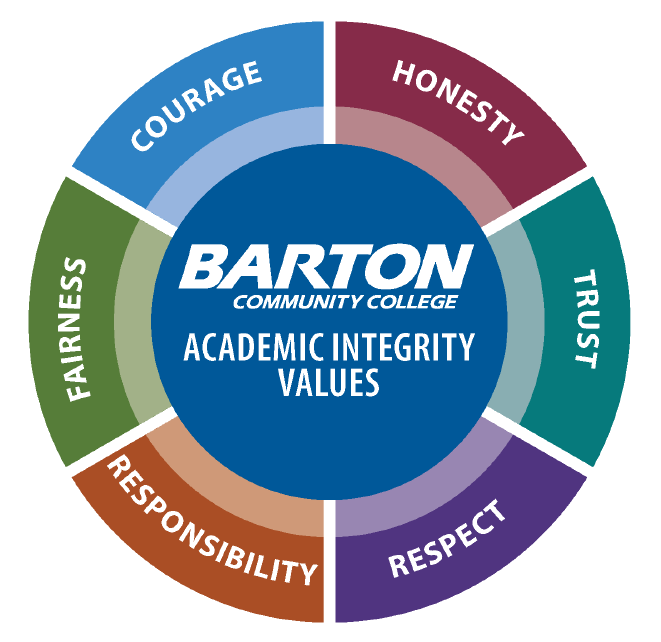 Separate the college obligations and student obligations for BOL orientation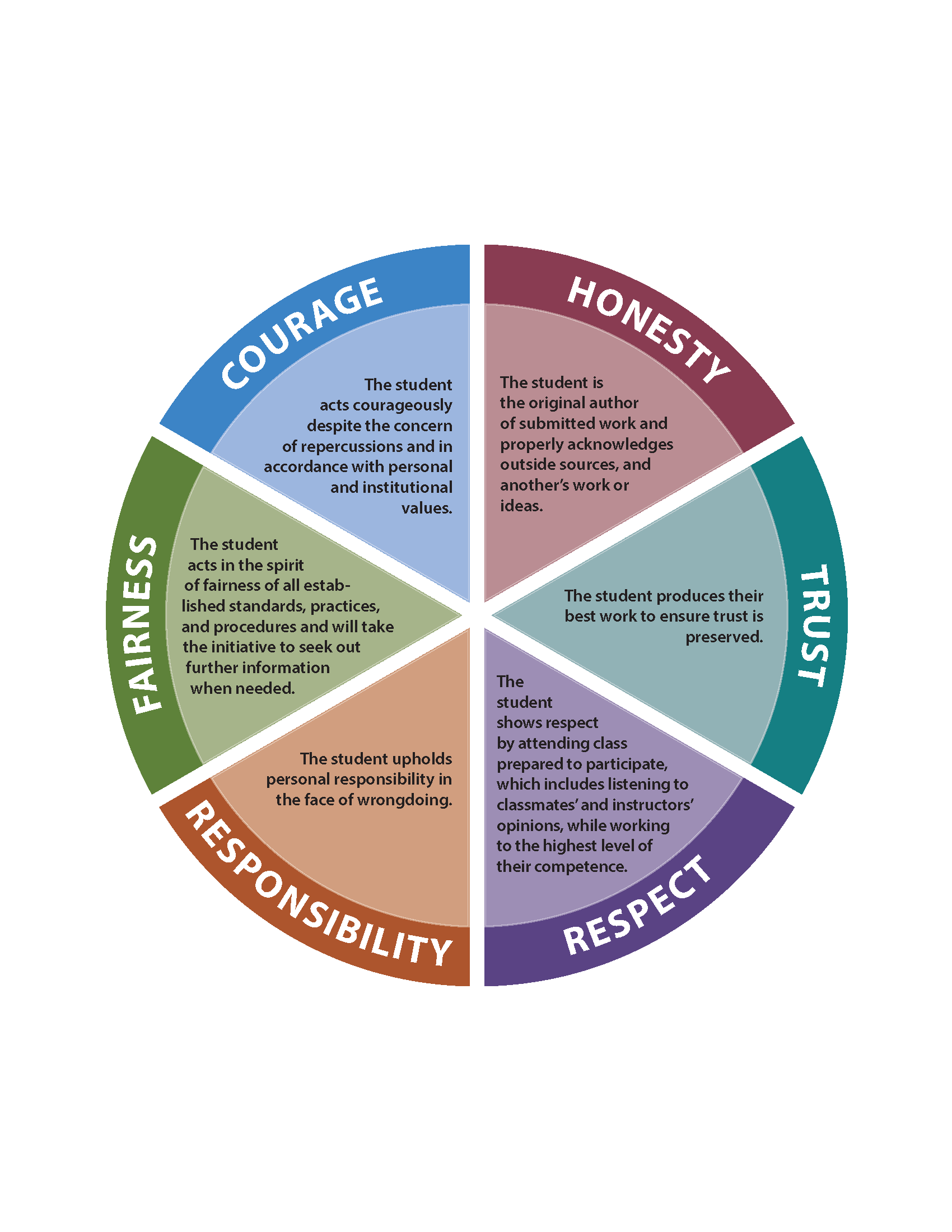 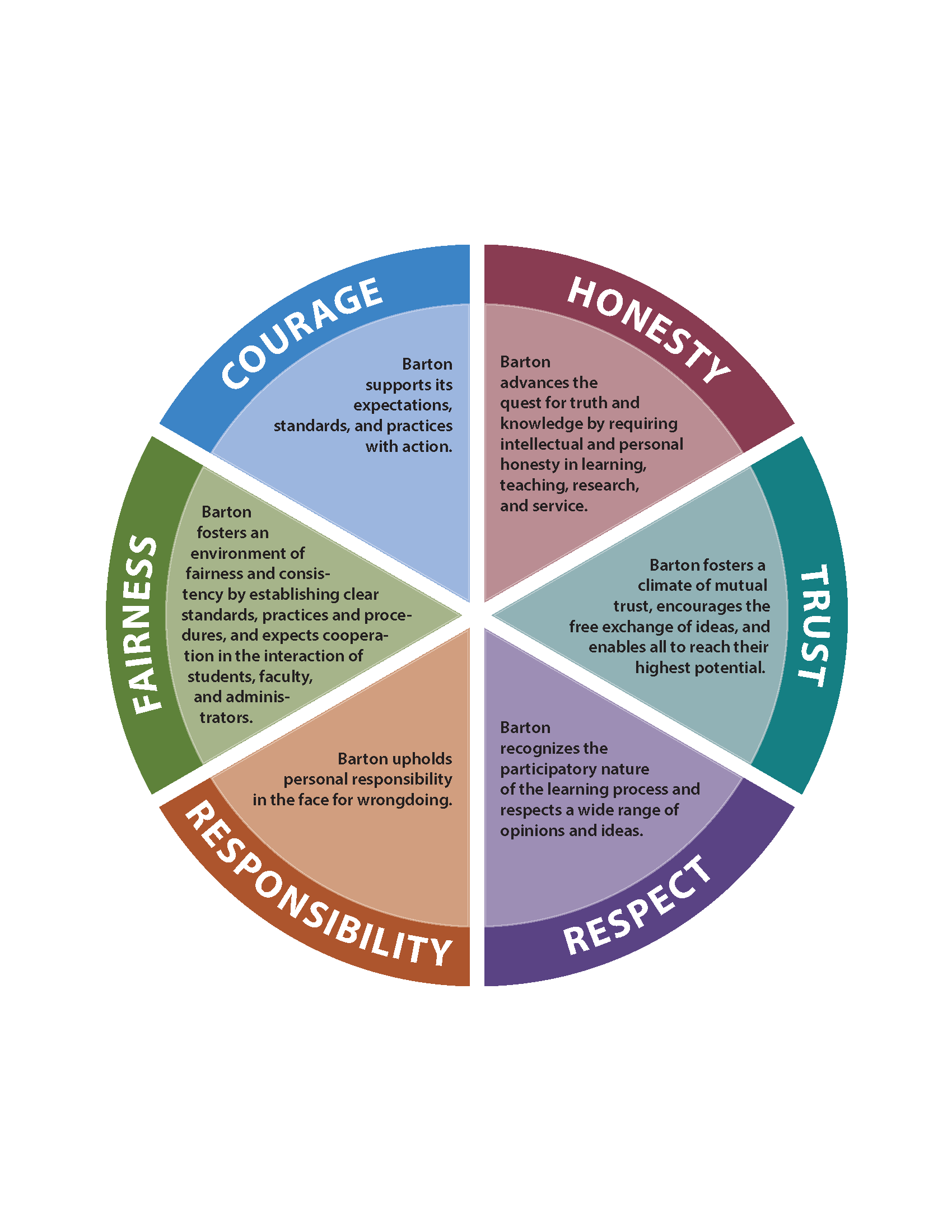 New Design – Integrity Values – Deanna will follow up with Connie WagnerIdentification of other areas to change – signature block, SAD shell, Academic Development Center, program handbooks, CEP faculty shell, classroom posters, light pole banners on GB campus, banners at FR/FL/GVP, etc.AI WheelSeparate the college obligations and student obligations for BOL orientationNew Design – Integrity Values – Deanna will follow up with Connie WagnerIdentification of other areas to change – signature block, SAD shell, Academic Development Center, program handbooks, CEP faculty shell, classroom posters, light pole banners on GB campus, banners at FR/FL/GVP, etc.AI WheelSeparate the college obligations and student obligations for BOL orientationNew Design – Integrity Values – Deanna will follow up with Connie WagnerIdentification of other areas to change – signature block, SAD shell, Academic Development Center, program handbooks, CEP faculty shell, classroom posters, light pole banners on GB campus, banners at FR/FL/GVP, etc.AI WheelSeparate the college obligations and student obligations for BOL orientationNew Design – Integrity Values – Deanna will follow up with Connie WagnerIdentification of other areas to change – signature block, SAD shell, Academic Development Center, program handbooks, CEP faculty shell, classroom posters, light pole banners on GB campus, banners at FR/FL/GVP, etc.AI WheelSeparate the college obligations and student obligations for BOL orientationNew Design – Integrity Values – Deanna will follow up with Connie WagnerIdentification of other areas to change – signature block, SAD shell, Academic Development Center, program handbooks, CEP faculty shell, classroom posters, light pole banners on GB campus, banners at FR/FL/GVP, etc.AI WheelSeparate the college obligations and student obligations for BOL orientationNew Design – Integrity Values – Deanna will follow up with Connie WagnerIdentification of other areas to change – signature block, SAD shell, Academic Development Center, program handbooks, CEP faculty shell, classroom posters, light pole banners on GB campus, banners at FR/FL/GVP, etc.AI WheelSeparate the college obligations and student obligations for BOL orientationNew Design – Integrity Values – Deanna will follow up with Connie WagnerIdentification of other areas to change – signature block, SAD shell, Academic Development Center, program handbooks, CEP faculty shell, classroom posters, light pole banners on GB campus, banners at FR/FL/GVP, etc.AI WheelSeparate the college obligations and student obligations for BOL orientationNew Design – Integrity Values – Deanna will follow up with Connie WagnerIdentification of other areas to change – signature block, SAD shell, Academic Development Center, program handbooks, CEP faculty shell, classroom posters, light pole banners on GB campus, banners at FR/FL/GVP, etc.AI WheelSeparate the college obligations and student obligations for BOL orientationNew Design – Integrity Values – Deanna will follow up with Connie WagnerIdentification of other areas to change – signature block, SAD shell, Academic Development Center, program handbooks, CEP faculty shell, classroom posters, light pole banners on GB campus, banners at FR/FL/GVP, etc.AI WheelSeparate the college obligations and student obligations for BOL orientationNew Design – Integrity Values – Deanna will follow up with Connie WagnerIdentification of other areas to change – signature block, SAD shell, Academic Development Center, program handbooks, CEP faculty shell, classroom posters, light pole banners on GB campus, banners at FR/FL/GVP, etc.AI WheelSeparate the college obligations and student obligations for BOL orientationNew Design – Integrity Values – Deanna will follow up with Connie WagnerIdentification of other areas to change – signature block, SAD shell, Academic Development Center, program handbooks, CEP faculty shell, classroom posters, light pole banners on GB campus, banners at FR/FL/GVP, etc.Claudia/Deanna/AllAcademic Integrity Chart & Icon Update Faculty Best Practices: Academic Integrity and Communication (still a work in progress)AI Website – Deanna is working with SamanthaHouse under About BartonThere’s already AI information under Admissions, these can be linked togetherAnything from the SAD shell can be linked Have the AI wheel on the web page, make interactive and auditoryAcademic Integrity Chart & Icon Update Faculty Best Practices: Academic Integrity and Communication (still a work in progress)AI Website – Deanna is working with SamanthaHouse under About BartonThere’s already AI information under Admissions, these can be linked togetherAnything from the SAD shell can be linked Have the AI wheel on the web page, make interactive and auditoryAcademic Integrity Chart & Icon Update Faculty Best Practices: Academic Integrity and Communication (still a work in progress)AI Website – Deanna is working with SamanthaHouse under About BartonThere’s already AI information under Admissions, these can be linked togetherAnything from the SAD shell can be linked Have the AI wheel on the web page, make interactive and auditoryAcademic Integrity Chart & Icon Update Faculty Best Practices: Academic Integrity and Communication (still a work in progress)AI Website – Deanna is working with SamanthaHouse under About BartonThere’s already AI information under Admissions, these can be linked togetherAnything from the SAD shell can be linked Have the AI wheel on the web page, make interactive and auditoryAcademic Integrity Chart & Icon Update Faculty Best Practices: Academic Integrity and Communication (still a work in progress)AI Website – Deanna is working with SamanthaHouse under About BartonThere’s already AI information under Admissions, these can be linked togetherAnything from the SAD shell can be linked Have the AI wheel on the web page, make interactive and auditoryAcademic Integrity Chart & Icon Update Faculty Best Practices: Academic Integrity and Communication (still a work in progress)AI Website – Deanna is working with SamanthaHouse under About BartonThere’s already AI information under Admissions, these can be linked togetherAnything from the SAD shell can be linked Have the AI wheel on the web page, make interactive and auditoryAcademic Integrity Chart & Icon Update Faculty Best Practices: Academic Integrity and Communication (still a work in progress)AI Website – Deanna is working with SamanthaHouse under About BartonThere’s already AI information under Admissions, these can be linked togetherAnything from the SAD shell can be linked Have the AI wheel on the web page, make interactive and auditoryAcademic Integrity Chart & Icon Update Faculty Best Practices: Academic Integrity and Communication (still a work in progress)AI Website – Deanna is working with SamanthaHouse under About BartonThere’s already AI information under Admissions, these can be linked togetherAnything from the SAD shell can be linked Have the AI wheel on the web page, make interactive and auditoryAcademic Integrity Chart & Icon Update Faculty Best Practices: Academic Integrity and Communication (still a work in progress)AI Website – Deanna is working with SamanthaHouse under About BartonThere’s already AI information under Admissions, these can be linked togetherAnything from the SAD shell can be linked Have the AI wheel on the web page, make interactive and auditoryAcademic Integrity Chart & Icon Update Faculty Best Practices: Academic Integrity and Communication (still a work in progress)AI Website – Deanna is working with SamanthaHouse under About BartonThere’s already AI information under Admissions, these can be linked togetherAnything from the SAD shell can be linked Have the AI wheel on the web page, make interactive and auditoryAcademic Integrity Chart & Icon Update Faculty Best Practices: Academic Integrity and Communication (still a work in progress)AI Website – Deanna is working with SamanthaHouse under About BartonThere’s already AI information under Admissions, these can be linked togetherAnything from the SAD shell can be linked Have the AI wheel on the web page, make interactive and auditoryDeannaContinued AI Awareness/PD ActivitiesNew Faculty Boot CampThe Center is reaching out to all new faculty during onboarding process to talk about course design, OER, compliance and AI procedure/process AI and Center Webpages – have resources available on the webpage (e.g. poster or swag requests)SAD Shell – open to all Barton studentsCourse Binder Project – AI Overview & Resources – include AI procedureSwagInclude integrity related quotes from recognizable people If we produce the items internally we could personalize the items for studentsPossible items: lanyards, click pens with highlighter, t-shirts, water bottles, notebooks, stickers of the AI wheel, pins of the AI wheel, magnets Student success packets – could we collaborate with Student Services, Academic Development Center (Stephanie)Include swag with a textbook purchase (both in-person and online)Send swag to anyone nominated for AI ambassadors Cougar Tales – at least once a year have an AI presentation Continued Integrity Campaign PlansIs there a nomination process for new AI ambassadors? New ambassadors will be selected every 2 years (Fall 2022)Orientation Day – include AI ambassadors at academic integrity presentationsContinued AI Awareness/PD ActivitiesNew Faculty Boot CampThe Center is reaching out to all new faculty during onboarding process to talk about course design, OER, compliance and AI procedure/process AI and Center Webpages – have resources available on the webpage (e.g. poster or swag requests)SAD Shell – open to all Barton studentsCourse Binder Project – AI Overview & Resources – include AI procedureSwagInclude integrity related quotes from recognizable people If we produce the items internally we could personalize the items for studentsPossible items: lanyards, click pens with highlighter, t-shirts, water bottles, notebooks, stickers of the AI wheel, pins of the AI wheel, magnets Student success packets – could we collaborate with Student Services, Academic Development Center (Stephanie)Include swag with a textbook purchase (both in-person and online)Send swag to anyone nominated for AI ambassadors Cougar Tales – at least once a year have an AI presentation Continued Integrity Campaign PlansIs there a nomination process for new AI ambassadors? New ambassadors will be selected every 2 years (Fall 2022)Orientation Day – include AI ambassadors at academic integrity presentationsContinued AI Awareness/PD ActivitiesNew Faculty Boot CampThe Center is reaching out to all new faculty during onboarding process to talk about course design, OER, compliance and AI procedure/process AI and Center Webpages – have resources available on the webpage (e.g. poster or swag requests)SAD Shell – open to all Barton studentsCourse Binder Project – AI Overview & Resources – include AI procedureSwagInclude integrity related quotes from recognizable people If we produce the items internally we could personalize the items for studentsPossible items: lanyards, click pens with highlighter, t-shirts, water bottles, notebooks, stickers of the AI wheel, pins of the AI wheel, magnets Student success packets – could we collaborate with Student Services, Academic Development Center (Stephanie)Include swag with a textbook purchase (both in-person and online)Send swag to anyone nominated for AI ambassadors Cougar Tales – at least once a year have an AI presentation Continued Integrity Campaign PlansIs there a nomination process for new AI ambassadors? New ambassadors will be selected every 2 years (Fall 2022)Orientation Day – include AI ambassadors at academic integrity presentationsContinued AI Awareness/PD ActivitiesNew Faculty Boot CampThe Center is reaching out to all new faculty during onboarding process to talk about course design, OER, compliance and AI procedure/process AI and Center Webpages – have resources available on the webpage (e.g. poster or swag requests)SAD Shell – open to all Barton studentsCourse Binder Project – AI Overview & Resources – include AI procedureSwagInclude integrity related quotes from recognizable people If we produce the items internally we could personalize the items for studentsPossible items: lanyards, click pens with highlighter, t-shirts, water bottles, notebooks, stickers of the AI wheel, pins of the AI wheel, magnets Student success packets – could we collaborate with Student Services, Academic Development Center (Stephanie)Include swag with a textbook purchase (both in-person and online)Send swag to anyone nominated for AI ambassadors Cougar Tales – at least once a year have an AI presentation Continued Integrity Campaign PlansIs there a nomination process for new AI ambassadors? New ambassadors will be selected every 2 years (Fall 2022)Orientation Day – include AI ambassadors at academic integrity presentationsContinued AI Awareness/PD ActivitiesNew Faculty Boot CampThe Center is reaching out to all new faculty during onboarding process to talk about course design, OER, compliance and AI procedure/process AI and Center Webpages – have resources available on the webpage (e.g. poster or swag requests)SAD Shell – open to all Barton studentsCourse Binder Project – AI Overview & Resources – include AI procedureSwagInclude integrity related quotes from recognizable people If we produce the items internally we could personalize the items for studentsPossible items: lanyards, click pens with highlighter, t-shirts, water bottles, notebooks, stickers of the AI wheel, pins of the AI wheel, magnets Student success packets – could we collaborate with Student Services, Academic Development Center (Stephanie)Include swag with a textbook purchase (both in-person and online)Send swag to anyone nominated for AI ambassadors Cougar Tales – at least once a year have an AI presentation Continued Integrity Campaign PlansIs there a nomination process for new AI ambassadors? New ambassadors will be selected every 2 years (Fall 2022)Orientation Day – include AI ambassadors at academic integrity presentationsContinued AI Awareness/PD ActivitiesNew Faculty Boot CampThe Center is reaching out to all new faculty during onboarding process to talk about course design, OER, compliance and AI procedure/process AI and Center Webpages – have resources available on the webpage (e.g. poster or swag requests)SAD Shell – open to all Barton studentsCourse Binder Project – AI Overview & Resources – include AI procedureSwagInclude integrity related quotes from recognizable people If we produce the items internally we could personalize the items for studentsPossible items: lanyards, click pens with highlighter, t-shirts, water bottles, notebooks, stickers of the AI wheel, pins of the AI wheel, magnets Student success packets – could we collaborate with Student Services, Academic Development Center (Stephanie)Include swag with a textbook purchase (both in-person and online)Send swag to anyone nominated for AI ambassadors Cougar Tales – at least once a year have an AI presentation Continued Integrity Campaign PlansIs there a nomination process for new AI ambassadors? New ambassadors will be selected every 2 years (Fall 2022)Orientation Day – include AI ambassadors at academic integrity presentationsContinued AI Awareness/PD ActivitiesNew Faculty Boot CampThe Center is reaching out to all new faculty during onboarding process to talk about course design, OER, compliance and AI procedure/process AI and Center Webpages – have resources available on the webpage (e.g. poster or swag requests)SAD Shell – open to all Barton studentsCourse Binder Project – AI Overview & Resources – include AI procedureSwagInclude integrity related quotes from recognizable people If we produce the items internally we could personalize the items for studentsPossible items: lanyards, click pens with highlighter, t-shirts, water bottles, notebooks, stickers of the AI wheel, pins of the AI wheel, magnets Student success packets – could we collaborate with Student Services, Academic Development Center (Stephanie)Include swag with a textbook purchase (both in-person and online)Send swag to anyone nominated for AI ambassadors Cougar Tales – at least once a year have an AI presentation Continued Integrity Campaign PlansIs there a nomination process for new AI ambassadors? New ambassadors will be selected every 2 years (Fall 2022)Orientation Day – include AI ambassadors at academic integrity presentationsContinued AI Awareness/PD ActivitiesNew Faculty Boot CampThe Center is reaching out to all new faculty during onboarding process to talk about course design, OER, compliance and AI procedure/process AI and Center Webpages – have resources available on the webpage (e.g. poster or swag requests)SAD Shell – open to all Barton studentsCourse Binder Project – AI Overview & Resources – include AI procedureSwagInclude integrity related quotes from recognizable people If we produce the items internally we could personalize the items for studentsPossible items: lanyards, click pens with highlighter, t-shirts, water bottles, notebooks, stickers of the AI wheel, pins of the AI wheel, magnets Student success packets – could we collaborate with Student Services, Academic Development Center (Stephanie)Include swag with a textbook purchase (both in-person and online)Send swag to anyone nominated for AI ambassadors Cougar Tales – at least once a year have an AI presentation Continued Integrity Campaign PlansIs there a nomination process for new AI ambassadors? New ambassadors will be selected every 2 years (Fall 2022)Orientation Day – include AI ambassadors at academic integrity presentationsContinued AI Awareness/PD ActivitiesNew Faculty Boot CampThe Center is reaching out to all new faculty during onboarding process to talk about course design, OER, compliance and AI procedure/process AI and Center Webpages – have resources available on the webpage (e.g. poster or swag requests)SAD Shell – open to all Barton studentsCourse Binder Project – AI Overview & Resources – include AI procedureSwagInclude integrity related quotes from recognizable people If we produce the items internally we could personalize the items for studentsPossible items: lanyards, click pens with highlighter, t-shirts, water bottles, notebooks, stickers of the AI wheel, pins of the AI wheel, magnets Student success packets – could we collaborate with Student Services, Academic Development Center (Stephanie)Include swag with a textbook purchase (both in-person and online)Send swag to anyone nominated for AI ambassadors Cougar Tales – at least once a year have an AI presentation Continued Integrity Campaign PlansIs there a nomination process for new AI ambassadors? New ambassadors will be selected every 2 years (Fall 2022)Orientation Day – include AI ambassadors at academic integrity presentationsContinued AI Awareness/PD ActivitiesNew Faculty Boot CampThe Center is reaching out to all new faculty during onboarding process to talk about course design, OER, compliance and AI procedure/process AI and Center Webpages – have resources available on the webpage (e.g. poster or swag requests)SAD Shell – open to all Barton studentsCourse Binder Project – AI Overview & Resources – include AI procedureSwagInclude integrity related quotes from recognizable people If we produce the items internally we could personalize the items for studentsPossible items: lanyards, click pens with highlighter, t-shirts, water bottles, notebooks, stickers of the AI wheel, pins of the AI wheel, magnets Student success packets – could we collaborate with Student Services, Academic Development Center (Stephanie)Include swag with a textbook purchase (both in-person and online)Send swag to anyone nominated for AI ambassadors Cougar Tales – at least once a year have an AI presentation Continued Integrity Campaign PlansIs there a nomination process for new AI ambassadors? New ambassadors will be selected every 2 years (Fall 2022)Orientation Day – include AI ambassadors at academic integrity presentationsContinued AI Awareness/PD ActivitiesNew Faculty Boot CampThe Center is reaching out to all new faculty during onboarding process to talk about course design, OER, compliance and AI procedure/process AI and Center Webpages – have resources available on the webpage (e.g. poster or swag requests)SAD Shell – open to all Barton studentsCourse Binder Project – AI Overview & Resources – include AI procedureSwagInclude integrity related quotes from recognizable people If we produce the items internally we could personalize the items for studentsPossible items: lanyards, click pens with highlighter, t-shirts, water bottles, notebooks, stickers of the AI wheel, pins of the AI wheel, magnets Student success packets – could we collaborate with Student Services, Academic Development Center (Stephanie)Include swag with a textbook purchase (both in-person and online)Send swag to anyone nominated for AI ambassadors Cougar Tales – at least once a year have an AI presentation Continued Integrity Campaign PlansIs there a nomination process for new AI ambassadors? New ambassadors will be selected every 2 years (Fall 2022)Orientation Day – include AI ambassadors at academic integrity presentationsAllUpdated Academic Integrity Statement – Effective in Course Syllabi Spring 2022Academic Integrity is scholarship based on honesty, trust, respect, responsibility, fairness, and courage. Barton Community College pledges to uphold these core values of integrity in all aspects of teaching and learning. Students are the authors of submitted work and shall give credit to outside sources and other’s work or ideas. In all aspects undertaken by students, faculty, staff, and all other stakeholders of Barton Community College, the following pledge applies: On my honor as a Cougar, I am acting with integrity in academics. I am acting per personal and institutional values and refraining from any form of academic dishonesty, and I will not tolerate the academic dishonesty of others. Acts of academic dishonesty, intended or unintended, are subject to Procedure 2502 Academic Integrity and may result in the grade of XF. Barton defines an XF grade as failure as a result of a violation of Academic Integrity.VP Email Sent June 10thConcourse Update – Spring 2022 – done AI Council Approvals (Full Statement) – have all this done by January 1, 2022:Enrollment Form (Lori) – done Enrollment Self-Serve (Lori) – done Portal (Claudia/Samantha) – working on BOL Orientation (Claudia) – done Student Handbook (Angie) – done Student Orientation (Angie) – done Admissions App (Tana) – done Updated Academic Integrity Statement – Effective in Course Syllabi Spring 2022Academic Integrity is scholarship based on honesty, trust, respect, responsibility, fairness, and courage. Barton Community College pledges to uphold these core values of integrity in all aspects of teaching and learning. Students are the authors of submitted work and shall give credit to outside sources and other’s work or ideas. In all aspects undertaken by students, faculty, staff, and all other stakeholders of Barton Community College, the following pledge applies: On my honor as a Cougar, I am acting with integrity in academics. I am acting per personal and institutional values and refraining from any form of academic dishonesty, and I will not tolerate the academic dishonesty of others. Acts of academic dishonesty, intended or unintended, are subject to Procedure 2502 Academic Integrity and may result in the grade of XF. Barton defines an XF grade as failure as a result of a violation of Academic Integrity.VP Email Sent June 10thConcourse Update – Spring 2022 – done AI Council Approvals (Full Statement) – have all this done by January 1, 2022:Enrollment Form (Lori) – done Enrollment Self-Serve (Lori) – done Portal (Claudia/Samantha) – working on BOL Orientation (Claudia) – done Student Handbook (Angie) – done Student Orientation (Angie) – done Admissions App (Tana) – done Updated Academic Integrity Statement – Effective in Course Syllabi Spring 2022Academic Integrity is scholarship based on honesty, trust, respect, responsibility, fairness, and courage. Barton Community College pledges to uphold these core values of integrity in all aspects of teaching and learning. Students are the authors of submitted work and shall give credit to outside sources and other’s work or ideas. In all aspects undertaken by students, faculty, staff, and all other stakeholders of Barton Community College, the following pledge applies: On my honor as a Cougar, I am acting with integrity in academics. I am acting per personal and institutional values and refraining from any form of academic dishonesty, and I will not tolerate the academic dishonesty of others. Acts of academic dishonesty, intended or unintended, are subject to Procedure 2502 Academic Integrity and may result in the grade of XF. Barton defines an XF grade as failure as a result of a violation of Academic Integrity.VP Email Sent June 10thConcourse Update – Spring 2022 – done AI Council Approvals (Full Statement) – have all this done by January 1, 2022:Enrollment Form (Lori) – done Enrollment Self-Serve (Lori) – done Portal (Claudia/Samantha) – working on BOL Orientation (Claudia) – done Student Handbook (Angie) – done Student Orientation (Angie) – done Admissions App (Tana) – done Updated Academic Integrity Statement – Effective in Course Syllabi Spring 2022Academic Integrity is scholarship based on honesty, trust, respect, responsibility, fairness, and courage. Barton Community College pledges to uphold these core values of integrity in all aspects of teaching and learning. Students are the authors of submitted work and shall give credit to outside sources and other’s work or ideas. In all aspects undertaken by students, faculty, staff, and all other stakeholders of Barton Community College, the following pledge applies: On my honor as a Cougar, I am acting with integrity in academics. I am acting per personal and institutional values and refraining from any form of academic dishonesty, and I will not tolerate the academic dishonesty of others. Acts of academic dishonesty, intended or unintended, are subject to Procedure 2502 Academic Integrity and may result in the grade of XF. Barton defines an XF grade as failure as a result of a violation of Academic Integrity.VP Email Sent June 10thConcourse Update – Spring 2022 – done AI Council Approvals (Full Statement) – have all this done by January 1, 2022:Enrollment Form (Lori) – done Enrollment Self-Serve (Lori) – done Portal (Claudia/Samantha) – working on BOL Orientation (Claudia) – done Student Handbook (Angie) – done Student Orientation (Angie) – done Admissions App (Tana) – done Updated Academic Integrity Statement – Effective in Course Syllabi Spring 2022Academic Integrity is scholarship based on honesty, trust, respect, responsibility, fairness, and courage. Barton Community College pledges to uphold these core values of integrity in all aspects of teaching and learning. Students are the authors of submitted work and shall give credit to outside sources and other’s work or ideas. In all aspects undertaken by students, faculty, staff, and all other stakeholders of Barton Community College, the following pledge applies: On my honor as a Cougar, I am acting with integrity in academics. I am acting per personal and institutional values and refraining from any form of academic dishonesty, and I will not tolerate the academic dishonesty of others. Acts of academic dishonesty, intended or unintended, are subject to Procedure 2502 Academic Integrity and may result in the grade of XF. Barton defines an XF grade as failure as a result of a violation of Academic Integrity.VP Email Sent June 10thConcourse Update – Spring 2022 – done AI Council Approvals (Full Statement) – have all this done by January 1, 2022:Enrollment Form (Lori) – done Enrollment Self-Serve (Lori) – done Portal (Claudia/Samantha) – working on BOL Orientation (Claudia) – done Student Handbook (Angie) – done Student Orientation (Angie) – done Admissions App (Tana) – done Updated Academic Integrity Statement – Effective in Course Syllabi Spring 2022Academic Integrity is scholarship based on honesty, trust, respect, responsibility, fairness, and courage. Barton Community College pledges to uphold these core values of integrity in all aspects of teaching and learning. Students are the authors of submitted work and shall give credit to outside sources and other’s work or ideas. In all aspects undertaken by students, faculty, staff, and all other stakeholders of Barton Community College, the following pledge applies: On my honor as a Cougar, I am acting with integrity in academics. I am acting per personal and institutional values and refraining from any form of academic dishonesty, and I will not tolerate the academic dishonesty of others. Acts of academic dishonesty, intended or unintended, are subject to Procedure 2502 Academic Integrity and may result in the grade of XF. Barton defines an XF grade as failure as a result of a violation of Academic Integrity.VP Email Sent June 10thConcourse Update – Spring 2022 – done AI Council Approvals (Full Statement) – have all this done by January 1, 2022:Enrollment Form (Lori) – done Enrollment Self-Serve (Lori) – done Portal (Claudia/Samantha) – working on BOL Orientation (Claudia) – done Student Handbook (Angie) – done Student Orientation (Angie) – done Admissions App (Tana) – done Updated Academic Integrity Statement – Effective in Course Syllabi Spring 2022Academic Integrity is scholarship based on honesty, trust, respect, responsibility, fairness, and courage. Barton Community College pledges to uphold these core values of integrity in all aspects of teaching and learning. Students are the authors of submitted work and shall give credit to outside sources and other’s work or ideas. In all aspects undertaken by students, faculty, staff, and all other stakeholders of Barton Community College, the following pledge applies: On my honor as a Cougar, I am acting with integrity in academics. I am acting per personal and institutional values and refraining from any form of academic dishonesty, and I will not tolerate the academic dishonesty of others. Acts of academic dishonesty, intended or unintended, are subject to Procedure 2502 Academic Integrity and may result in the grade of XF. Barton defines an XF grade as failure as a result of a violation of Academic Integrity.VP Email Sent June 10thConcourse Update – Spring 2022 – done AI Council Approvals (Full Statement) – have all this done by January 1, 2022:Enrollment Form (Lori) – done Enrollment Self-Serve (Lori) – done Portal (Claudia/Samantha) – working on BOL Orientation (Claudia) – done Student Handbook (Angie) – done Student Orientation (Angie) – done Admissions App (Tana) – done Updated Academic Integrity Statement – Effective in Course Syllabi Spring 2022Academic Integrity is scholarship based on honesty, trust, respect, responsibility, fairness, and courage. Barton Community College pledges to uphold these core values of integrity in all aspects of teaching and learning. Students are the authors of submitted work and shall give credit to outside sources and other’s work or ideas. In all aspects undertaken by students, faculty, staff, and all other stakeholders of Barton Community College, the following pledge applies: On my honor as a Cougar, I am acting with integrity in academics. I am acting per personal and institutional values and refraining from any form of academic dishonesty, and I will not tolerate the academic dishonesty of others. Acts of academic dishonesty, intended or unintended, are subject to Procedure 2502 Academic Integrity and may result in the grade of XF. Barton defines an XF grade as failure as a result of a violation of Academic Integrity.VP Email Sent June 10thConcourse Update – Spring 2022 – done AI Council Approvals (Full Statement) – have all this done by January 1, 2022:Enrollment Form (Lori) – done Enrollment Self-Serve (Lori) – done Portal (Claudia/Samantha) – working on BOL Orientation (Claudia) – done Student Handbook (Angie) – done Student Orientation (Angie) – done Admissions App (Tana) – done Updated Academic Integrity Statement – Effective in Course Syllabi Spring 2022Academic Integrity is scholarship based on honesty, trust, respect, responsibility, fairness, and courage. Barton Community College pledges to uphold these core values of integrity in all aspects of teaching and learning. Students are the authors of submitted work and shall give credit to outside sources and other’s work or ideas. In all aspects undertaken by students, faculty, staff, and all other stakeholders of Barton Community College, the following pledge applies: On my honor as a Cougar, I am acting with integrity in academics. I am acting per personal and institutional values and refraining from any form of academic dishonesty, and I will not tolerate the academic dishonesty of others. Acts of academic dishonesty, intended or unintended, are subject to Procedure 2502 Academic Integrity and may result in the grade of XF. Barton defines an XF grade as failure as a result of a violation of Academic Integrity.VP Email Sent June 10thConcourse Update – Spring 2022 – done AI Council Approvals (Full Statement) – have all this done by January 1, 2022:Enrollment Form (Lori) – done Enrollment Self-Serve (Lori) – done Portal (Claudia/Samantha) – working on BOL Orientation (Claudia) – done Student Handbook (Angie) – done Student Orientation (Angie) – done Admissions App (Tana) – done Updated Academic Integrity Statement – Effective in Course Syllabi Spring 2022Academic Integrity is scholarship based on honesty, trust, respect, responsibility, fairness, and courage. Barton Community College pledges to uphold these core values of integrity in all aspects of teaching and learning. Students are the authors of submitted work and shall give credit to outside sources and other’s work or ideas. In all aspects undertaken by students, faculty, staff, and all other stakeholders of Barton Community College, the following pledge applies: On my honor as a Cougar, I am acting with integrity in academics. I am acting per personal and institutional values and refraining from any form of academic dishonesty, and I will not tolerate the academic dishonesty of others. Acts of academic dishonesty, intended or unintended, are subject to Procedure 2502 Academic Integrity and may result in the grade of XF. Barton defines an XF grade as failure as a result of a violation of Academic Integrity.VP Email Sent June 10thConcourse Update – Spring 2022 – done AI Council Approvals (Full Statement) – have all this done by January 1, 2022:Enrollment Form (Lori) – done Enrollment Self-Serve (Lori) – done Portal (Claudia/Samantha) – working on BOL Orientation (Claudia) – done Student Handbook (Angie) – done Student Orientation (Angie) – done Admissions App (Tana) – done Updated Academic Integrity Statement – Effective in Course Syllabi Spring 2022Academic Integrity is scholarship based on honesty, trust, respect, responsibility, fairness, and courage. Barton Community College pledges to uphold these core values of integrity in all aspects of teaching and learning. Students are the authors of submitted work and shall give credit to outside sources and other’s work or ideas. In all aspects undertaken by students, faculty, staff, and all other stakeholders of Barton Community College, the following pledge applies: On my honor as a Cougar, I am acting with integrity in academics. I am acting per personal and institutional values and refraining from any form of academic dishonesty, and I will not tolerate the academic dishonesty of others. Acts of academic dishonesty, intended or unintended, are subject to Procedure 2502 Academic Integrity and may result in the grade of XF. Barton defines an XF grade as failure as a result of a violation of Academic Integrity.VP Email Sent June 10thConcourse Update – Spring 2022 – done AI Council Approvals (Full Statement) – have all this done by January 1, 2022:Enrollment Form (Lori) – done Enrollment Self-Serve (Lori) – done Portal (Claudia/Samantha) – working on BOL Orientation (Claudia) – done Student Handbook (Angie) – done Student Orientation (Angie) – done Admissions App (Tana) – done AllPlagiarism Academy and Contract Cheating Academy – wait until Fall 2022These could be an optional sanction to prevent students from violating the AI policy again These would be offered online to include all student groups Need to consider budget This is two separate events/sanctionsThis is not a credit course, more if the student wants to continue they need to do thisPlagiarism Academy and Contract Cheating Academy – wait until Fall 2022These could be an optional sanction to prevent students from violating the AI policy again These would be offered online to include all student groups Need to consider budget This is two separate events/sanctionsThis is not a credit course, more if the student wants to continue they need to do thisPlagiarism Academy and Contract Cheating Academy – wait until Fall 2022These could be an optional sanction to prevent students from violating the AI policy again These would be offered online to include all student groups Need to consider budget This is two separate events/sanctionsThis is not a credit course, more if the student wants to continue they need to do thisPlagiarism Academy and Contract Cheating Academy – wait until Fall 2022These could be an optional sanction to prevent students from violating the AI policy again These would be offered online to include all student groups Need to consider budget This is two separate events/sanctionsThis is not a credit course, more if the student wants to continue they need to do thisPlagiarism Academy and Contract Cheating Academy – wait until Fall 2022These could be an optional sanction to prevent students from violating the AI policy again These would be offered online to include all student groups Need to consider budget This is two separate events/sanctionsThis is not a credit course, more if the student wants to continue they need to do thisPlagiarism Academy and Contract Cheating Academy – wait until Fall 2022These could be an optional sanction to prevent students from violating the AI policy again These would be offered online to include all student groups Need to consider budget This is two separate events/sanctionsThis is not a credit course, more if the student wants to continue they need to do thisPlagiarism Academy and Contract Cheating Academy – wait until Fall 2022These could be an optional sanction to prevent students from violating the AI policy again These would be offered online to include all student groups Need to consider budget This is two separate events/sanctionsThis is not a credit course, more if the student wants to continue they need to do thisPlagiarism Academy and Contract Cheating Academy – wait until Fall 2022These could be an optional sanction to prevent students from violating the AI policy again These would be offered online to include all student groups Need to consider budget This is two separate events/sanctionsThis is not a credit course, more if the student wants to continue they need to do thisPlagiarism Academy and Contract Cheating Academy – wait until Fall 2022These could be an optional sanction to prevent students from violating the AI policy again These would be offered online to include all student groups Need to consider budget This is two separate events/sanctionsThis is not a credit course, more if the student wants to continue they need to do thisPlagiarism Academy and Contract Cheating Academy – wait until Fall 2022These could be an optional sanction to prevent students from violating the AI policy again These would be offered online to include all student groups Need to consider budget This is two separate events/sanctionsThis is not a credit course, more if the student wants to continue they need to do thisPlagiarism Academy and Contract Cheating Academy – wait until Fall 2022These could be an optional sanction to prevent students from violating the AI policy again These would be offered online to include all student groups Need to consider budget This is two separate events/sanctionsThis is not a credit course, more if the student wants to continue they need to do thisLeeInternational Center for Academic Integrity National Conference 2022March 8-10, 2022 (11:00a.m.-3:00p.m. CST)Virtual conferenceGroup rate for member institutions allows access for up to 10 people for $500https://academicintegrity.org/events-conferences/annual-conferenceInternational Center for Academic Integrity National Conference 2022March 8-10, 2022 (11:00a.m.-3:00p.m. CST)Virtual conferenceGroup rate for member institutions allows access for up to 10 people for $500https://academicintegrity.org/events-conferences/annual-conferenceInternational Center for Academic Integrity National Conference 2022March 8-10, 2022 (11:00a.m.-3:00p.m. CST)Virtual conferenceGroup rate for member institutions allows access for up to 10 people for $500https://academicintegrity.org/events-conferences/annual-conferenceInternational Center for Academic Integrity National Conference 2022March 8-10, 2022 (11:00a.m.-3:00p.m. CST)Virtual conferenceGroup rate for member institutions allows access for up to 10 people for $500https://academicintegrity.org/events-conferences/annual-conferenceInternational Center for Academic Integrity National Conference 2022March 8-10, 2022 (11:00a.m.-3:00p.m. CST)Virtual conferenceGroup rate for member institutions allows access for up to 10 people for $500https://academicintegrity.org/events-conferences/annual-conferenceInternational Center for Academic Integrity National Conference 2022March 8-10, 2022 (11:00a.m.-3:00p.m. CST)Virtual conferenceGroup rate for member institutions allows access for up to 10 people for $500https://academicintegrity.org/events-conferences/annual-conferenceInternational Center for Academic Integrity National Conference 2022March 8-10, 2022 (11:00a.m.-3:00p.m. CST)Virtual conferenceGroup rate for member institutions allows access for up to 10 people for $500https://academicintegrity.org/events-conferences/annual-conferenceInternational Center for Academic Integrity National Conference 2022March 8-10, 2022 (11:00a.m.-3:00p.m. CST)Virtual conferenceGroup rate for member institutions allows access for up to 10 people for $500https://academicintegrity.org/events-conferences/annual-conferenceInternational Center for Academic Integrity National Conference 2022March 8-10, 2022 (11:00a.m.-3:00p.m. CST)Virtual conferenceGroup rate for member institutions allows access for up to 10 people for $500https://academicintegrity.org/events-conferences/annual-conferenceInternational Center for Academic Integrity National Conference 2022March 8-10, 2022 (11:00a.m.-3:00p.m. CST)Virtual conferenceGroup rate for member institutions allows access for up to 10 people for $500https://academicintegrity.org/events-conferences/annual-conferenceInternational Center for Academic Integrity National Conference 2022March 8-10, 2022 (11:00a.m.-3:00p.m. CST)Virtual conferenceGroup rate for member institutions allows access for up to 10 people for $500https://academicintegrity.org/events-conferences/annual-conferenceAllReview Data from AI Violation ReportsLook for trendsReview Data from AI Violation ReportsLook for trendsReview Data from AI Violation ReportsLook for trendsReview Data from AI Violation ReportsLook for trendsReview Data from AI Violation ReportsLook for trendsReview Data from AI Violation ReportsLook for trendsReview Data from AI Violation ReportsLook for trendsReview Data from AI Violation ReportsLook for trendsReview Data from AI Violation ReportsLook for trendsReview Data from AI Violation ReportsLook for trendsReview Data from AI Violation ReportsLook for trendsStephanieAI Story/FeedbackHow specific should faculty be in their course syllabus in regards to AICould the AI language or lack of AI language lead to assumption by the students Faculty should consider stating what they want the student to do versus the language of don’t do thisThere needs to be a balance between the students knowing the expectations and the instructor having the discretion to address the violation (don’t be so specific in your syllabus that it boxes you in)We need to consider how we, in the workforce, use resources and examples so we don’t have to reinvent the wheel AI Story/FeedbackHow specific should faculty be in their course syllabus in regards to AICould the AI language or lack of AI language lead to assumption by the students Faculty should consider stating what they want the student to do versus the language of don’t do thisThere needs to be a balance between the students knowing the expectations and the instructor having the discretion to address the violation (don’t be so specific in your syllabus that it boxes you in)We need to consider how we, in the workforce, use resources and examples so we don’t have to reinvent the wheel AI Story/FeedbackHow specific should faculty be in their course syllabus in regards to AICould the AI language or lack of AI language lead to assumption by the students Faculty should consider stating what they want the student to do versus the language of don’t do thisThere needs to be a balance between the students knowing the expectations and the instructor having the discretion to address the violation (don’t be so specific in your syllabus that it boxes you in)We need to consider how we, in the workforce, use resources and examples so we don’t have to reinvent the wheel AI Story/FeedbackHow specific should faculty be in their course syllabus in regards to AICould the AI language or lack of AI language lead to assumption by the students Faculty should consider stating what they want the student to do versus the language of don’t do thisThere needs to be a balance between the students knowing the expectations and the instructor having the discretion to address the violation (don’t be so specific in your syllabus that it boxes you in)We need to consider how we, in the workforce, use resources and examples so we don’t have to reinvent the wheel AI Story/FeedbackHow specific should faculty be in their course syllabus in regards to AICould the AI language or lack of AI language lead to assumption by the students Faculty should consider stating what they want the student to do versus the language of don’t do thisThere needs to be a balance between the students knowing the expectations and the instructor having the discretion to address the violation (don’t be so specific in your syllabus that it boxes you in)We need to consider how we, in the workforce, use resources and examples so we don’t have to reinvent the wheel AI Story/FeedbackHow specific should faculty be in their course syllabus in regards to AICould the AI language or lack of AI language lead to assumption by the students Faculty should consider stating what they want the student to do versus the language of don’t do thisThere needs to be a balance between the students knowing the expectations and the instructor having the discretion to address the violation (don’t be so specific in your syllabus that it boxes you in)We need to consider how we, in the workforce, use resources and examples so we don’t have to reinvent the wheel AI Story/FeedbackHow specific should faculty be in their course syllabus in regards to AICould the AI language or lack of AI language lead to assumption by the students Faculty should consider stating what they want the student to do versus the language of don’t do thisThere needs to be a balance between the students knowing the expectations and the instructor having the discretion to address the violation (don’t be so specific in your syllabus that it boxes you in)We need to consider how we, in the workforce, use resources and examples so we don’t have to reinvent the wheel AI Story/FeedbackHow specific should faculty be in their course syllabus in regards to AICould the AI language or lack of AI language lead to assumption by the students Faculty should consider stating what they want the student to do versus the language of don’t do thisThere needs to be a balance between the students knowing the expectations and the instructor having the discretion to address the violation (don’t be so specific in your syllabus that it boxes you in)We need to consider how we, in the workforce, use resources and examples so we don’t have to reinvent the wheel AI Story/FeedbackHow specific should faculty be in their course syllabus in regards to AICould the AI language or lack of AI language lead to assumption by the students Faculty should consider stating what they want the student to do versus the language of don’t do thisThere needs to be a balance between the students knowing the expectations and the instructor having the discretion to address the violation (don’t be so specific in your syllabus that it boxes you in)We need to consider how we, in the workforce, use resources and examples so we don’t have to reinvent the wheel AI Story/FeedbackHow specific should faculty be in their course syllabus in regards to AICould the AI language or lack of AI language lead to assumption by the students Faculty should consider stating what they want the student to do versus the language of don’t do thisThere needs to be a balance between the students knowing the expectations and the instructor having the discretion to address the violation (don’t be so specific in your syllabus that it boxes you in)We need to consider how we, in the workforce, use resources and examples so we don’t have to reinvent the wheel AI Story/FeedbackHow specific should faculty be in their course syllabus in regards to AICould the AI language or lack of AI language lead to assumption by the students Faculty should consider stating what they want the student to do versus the language of don’t do thisThere needs to be a balance between the students knowing the expectations and the instructor having the discretion to address the violation (don’t be so specific in your syllabus that it boxes you in)We need to consider how we, in the workforce, use resources and examples so we don’t have to reinvent the wheel Elaine2021-2022 Council Themes & GoalsThemesUnderstanding Why Students CheatContract CheatingPolicy ConsiderationsImpacting the CultureProfessional DevelopmentGoalsPromote a culture of respect, responsible conduct and integritySupport the institution’s positive reputation of academic integrityIdentify ways to educate students on integrity values and academic expectationsProvide professional development across the institution including faculty, staff and studentsIdentify course design, teaching practices, and assessment systems to deter cheatingUtilize collaborative strategies to create awareness, exchange information and identify best practices across the instructional systemDevelop an academic integrity orientation module for students (F2F and online)2021-2022 Council Themes & GoalsThemesUnderstanding Why Students CheatContract CheatingPolicy ConsiderationsImpacting the CultureProfessional DevelopmentGoalsPromote a culture of respect, responsible conduct and integritySupport the institution’s positive reputation of academic integrityIdentify ways to educate students on integrity values and academic expectationsProvide professional development across the institution including faculty, staff and studentsIdentify course design, teaching practices, and assessment systems to deter cheatingUtilize collaborative strategies to create awareness, exchange information and identify best practices across the instructional systemDevelop an academic integrity orientation module for students (F2F and online)2021-2022 Council Themes & GoalsThemesUnderstanding Why Students CheatContract CheatingPolicy ConsiderationsImpacting the CultureProfessional DevelopmentGoalsPromote a culture of respect, responsible conduct and integritySupport the institution’s positive reputation of academic integrityIdentify ways to educate students on integrity values and academic expectationsProvide professional development across the institution including faculty, staff and studentsIdentify course design, teaching practices, and assessment systems to deter cheatingUtilize collaborative strategies to create awareness, exchange information and identify best practices across the instructional systemDevelop an academic integrity orientation module for students (F2F and online)2021-2022 Council Themes & GoalsThemesUnderstanding Why Students CheatContract CheatingPolicy ConsiderationsImpacting the CultureProfessional DevelopmentGoalsPromote a culture of respect, responsible conduct and integritySupport the institution’s positive reputation of academic integrityIdentify ways to educate students on integrity values and academic expectationsProvide professional development across the institution including faculty, staff and studentsIdentify course design, teaching practices, and assessment systems to deter cheatingUtilize collaborative strategies to create awareness, exchange information and identify best practices across the instructional systemDevelop an academic integrity orientation module for students (F2F and online)2021-2022 Council Themes & GoalsThemesUnderstanding Why Students CheatContract CheatingPolicy ConsiderationsImpacting the CultureProfessional DevelopmentGoalsPromote a culture of respect, responsible conduct and integritySupport the institution’s positive reputation of academic integrityIdentify ways to educate students on integrity values and academic expectationsProvide professional development across the institution including faculty, staff and studentsIdentify course design, teaching practices, and assessment systems to deter cheatingUtilize collaborative strategies to create awareness, exchange information and identify best practices across the instructional systemDevelop an academic integrity orientation module for students (F2F and online)2021-2022 Council Themes & GoalsThemesUnderstanding Why Students CheatContract CheatingPolicy ConsiderationsImpacting the CultureProfessional DevelopmentGoalsPromote a culture of respect, responsible conduct and integritySupport the institution’s positive reputation of academic integrityIdentify ways to educate students on integrity values and academic expectationsProvide professional development across the institution including faculty, staff and studentsIdentify course design, teaching practices, and assessment systems to deter cheatingUtilize collaborative strategies to create awareness, exchange information and identify best practices across the instructional systemDevelop an academic integrity orientation module for students (F2F and online)2021-2022 Council Themes & GoalsThemesUnderstanding Why Students CheatContract CheatingPolicy ConsiderationsImpacting the CultureProfessional DevelopmentGoalsPromote a culture of respect, responsible conduct and integritySupport the institution’s positive reputation of academic integrityIdentify ways to educate students on integrity values and academic expectationsProvide professional development across the institution including faculty, staff and studentsIdentify course design, teaching practices, and assessment systems to deter cheatingUtilize collaborative strategies to create awareness, exchange information and identify best practices across the instructional systemDevelop an academic integrity orientation module for students (F2F and online)2021-2022 Council Themes & GoalsThemesUnderstanding Why Students CheatContract CheatingPolicy ConsiderationsImpacting the CultureProfessional DevelopmentGoalsPromote a culture of respect, responsible conduct and integritySupport the institution’s positive reputation of academic integrityIdentify ways to educate students on integrity values and academic expectationsProvide professional development across the institution including faculty, staff and studentsIdentify course design, teaching practices, and assessment systems to deter cheatingUtilize collaborative strategies to create awareness, exchange information and identify best practices across the instructional systemDevelop an academic integrity orientation module for students (F2F and online)2021-2022 Council Themes & GoalsThemesUnderstanding Why Students CheatContract CheatingPolicy ConsiderationsImpacting the CultureProfessional DevelopmentGoalsPromote a culture of respect, responsible conduct and integritySupport the institution’s positive reputation of academic integrityIdentify ways to educate students on integrity values and academic expectationsProvide professional development across the institution including faculty, staff and studentsIdentify course design, teaching practices, and assessment systems to deter cheatingUtilize collaborative strategies to create awareness, exchange information and identify best practices across the instructional systemDevelop an academic integrity orientation module for students (F2F and online)2021-2022 Council Themes & GoalsThemesUnderstanding Why Students CheatContract CheatingPolicy ConsiderationsImpacting the CultureProfessional DevelopmentGoalsPromote a culture of respect, responsible conduct and integritySupport the institution’s positive reputation of academic integrityIdentify ways to educate students on integrity values and academic expectationsProvide professional development across the institution including faculty, staff and studentsIdentify course design, teaching practices, and assessment systems to deter cheatingUtilize collaborative strategies to create awareness, exchange information and identify best practices across the instructional systemDevelop an academic integrity orientation module for students (F2F and online)2021-2022 Council Themes & GoalsThemesUnderstanding Why Students CheatContract CheatingPolicy ConsiderationsImpacting the CultureProfessional DevelopmentGoalsPromote a culture of respect, responsible conduct and integritySupport the institution’s positive reputation of academic integrityIdentify ways to educate students on integrity values and academic expectationsProvide professional development across the institution including faculty, staff and studentsIdentify course design, teaching practices, and assessment systems to deter cheatingUtilize collaborative strategies to create awareness, exchange information and identify best practices across the instructional systemDevelop an academic integrity orientation module for students (F2F and online)Elaine/TeamNext Meeting: March 24, 2022 Next Meeting: March 24, 2022 Next Meeting: March 24, 2022 Next Meeting: March 24, 2022 Next Meeting: March 24, 2022 Next Meeting: March 24, 2022 Next Meeting: March 24, 2022 Next Meeting: March 24, 2022 Next Meeting: March 24, 2022 Next Meeting: March 24, 2022 Next Meeting: March 24, 2022 ESSENTIAL SKILLS                             “BARTON EXPERIENCE”WORK PREPAREDNESS                    REGIONAL WORKFORCE NEEDS                       ACADEMIC ADVANCEMENT             SERVICE REGIONSPERSONAL ENRICHMENT                 STRATEGIC PLANNINGCONTINGENCY PLANNING